十六届优秀教师、优秀教育工作者受表彰人员公示1办公平台公示网页截图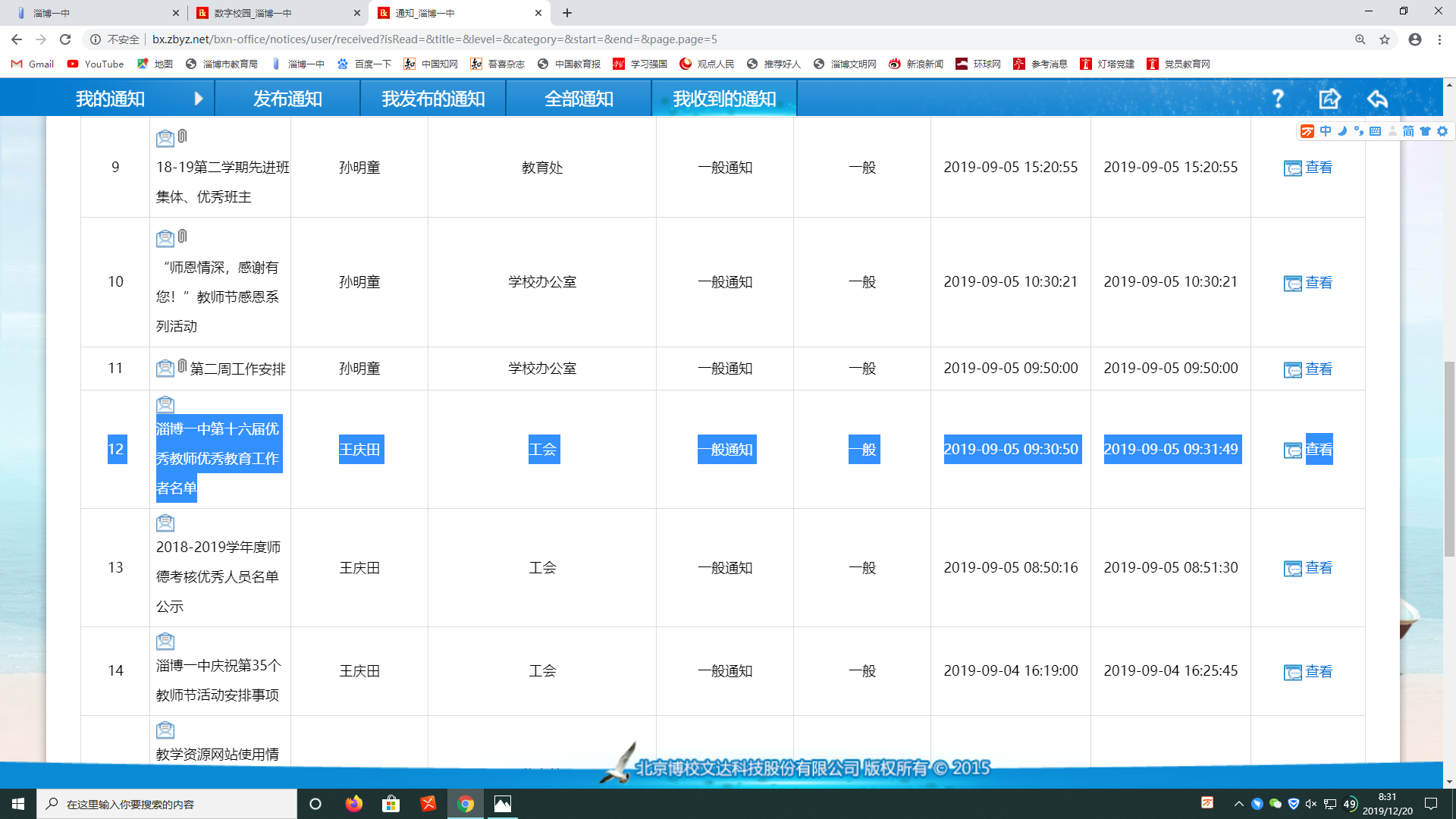 2公示内容详情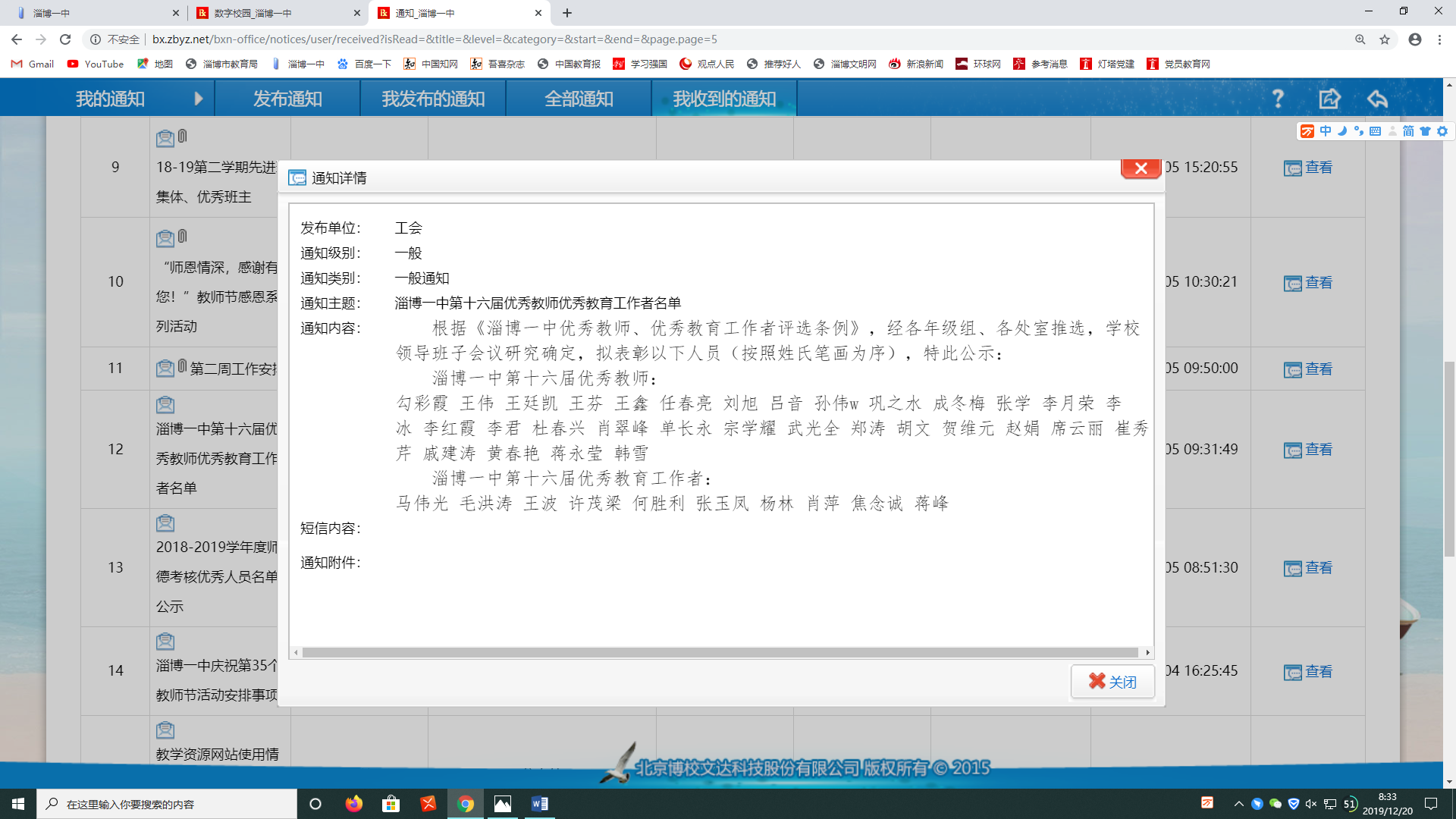 